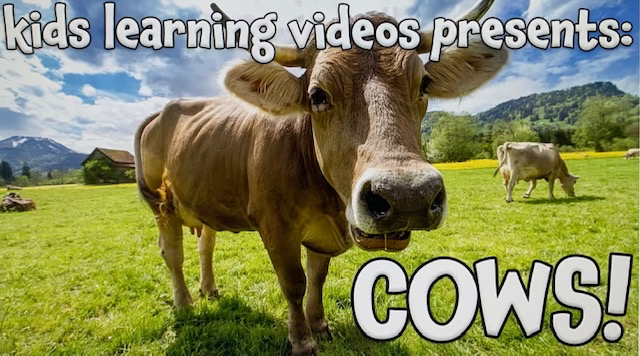 https://youtu.be/UWmbg16ywD8